Vraag en antwoord bij de expositie Sprekende Stenen. Voor vrijwilligers	1. Wat is dit voor een tentoonstelling?De expositie ‘Sprekende Stenen’ vertelt via verschillende soorten stenen van verleden naar heden het verhaal van Dokkum en haar inwoners. Het gaat over de Markt en over de Grote Kerk, over het ontstaan van Dokkum, over vroeger en over nu. Deze historische plek is van betekenis voor de hele stad.  En de Grote- of Sint Martinus Kerk is een tsjerke fan en foar de mienskip. Het is een kerk waar al eeuwenlang het Evangelie wordt verkondigd en gevierd. In onze tijd  is er elke zondag een (protestantse) kerkdienst.2. Wat hebben het boek van Jan de Jager en deze tentoonstelling met elkaar te maken?Amateur historicus Jan de Jager heeft onderzoek naar de grafstenen gedaan en gegevens gebundeld in een boek met dezelfde titel als de tentoonstelling. Het boek is in de kerk verkrijgbaar voor  €35,-  Naast het boek is er een index met namen. Bij het onderzoek is gebleken dat het verhaal verder zal gaan. Er liggen meer stenen in de kerk dan ons tot nu toe op basis van foto’s en een publicatie van Tresoar bekend was. Waarschijnlijk zullen ook bezoekers meer over de zerken kunnen vertellen. Het is de bedoeling dat er een tweede deel van het boek zal volgen. 3. Liggen er nog mensen onder de grafstenen?Nee, er liggen geen mensen meer begraven onder deze zerken. Bij de restauratie van 1965-1968 kwamen deze stenen onder de houten vloer tevoorschijn. Ze werden opnieuw gerangschikt en vormen nu voor een groot deel de vloer van deze kerk. 4. Hoe is deze tentoonstelling gefinancierd?De inhoud en layout van de expositie is op vrijwillige basis ontworpen door Arda de Boer en Dirk Osinga (leden van de Grote Kerkcommissie)  in samenwerking met Jan de Jager. Beeldmateriaal werd gratis beschikbaar gesteld door verschillende personen. Voor overige kosten zoals druk van banners en panelen is gebruik gemaakt van een subsidie van gemeente Noardeast Fryslân en het Stadsfonds. Verantwoording: zie Titelpaneel. 5. Wat is de bedoeling van de Happy Stones?Bezoekers van alle leeftijden mogen een Happy Stone mee nemen of er zelf eentje maken. Ze kunnen er zelf een plek voor kiezen: bij hen thuis óf ergens anders om het verhaal van vriendelijkheid  verder te vertellen en een glimlach op het gezicht van de vinder te toveren. Stimuleer bezoekers de gekozen of zelfgemaakte steen mee te nemen. Heb je een vraag? Mail naar cie.grotekerk@pgdaw.nl  6. Wat is de bedoeling van frottage of het maken van afwrijfsels? Bezoekers van alle leeftijden kunnen een afwrijfsel maken van een (stukje van) een grafsteen. Leg een dun stuk papier over de gekozen afbeelding en plak het vast. Ga met driehoekig wasco over het papier. Het werkt het best bij een niet te diep reliëf. En door stevig te wrijven en er even de tijd voor te nemen. Maak het tape voorzichtig los. Stimuleer de bezoekers hun afwrijfsel als souvenir mee te nemen. Er ligt extra papier op rollen in de bank in de noordbeuk, bij de ingang van de kerk aan de Marktzijde.Heb je een vraag? Mail naar cie.grotekerk@pgdaw.nl  7. Hoe kun je op de panelen zien  dat het verleden  van Dokkum  doorwerkt in onze tijd?Dat kun je lezen in de tekst. En vaak zie je  het aan de afbeelding rechts onder op het paneel.  Voorbeelden:Paneel Stroffelstien: foto van bordje van de Cohenstraat. Paneel: Dirk Rahpaëlzoon Camphuysen: foto van de kerk van de DoRé –gemeente aan de Legeweg  Paneel Catharina Schrader: logo van de verloskundigenpraktijk in de Woudvaart aan de Birdaarderstraatweg. Tasje van deze praktijk ligt  naast het Memoryboeck van de Vrouwens in de  vitrine.Paneel Afstammelingen en voorouders en Paneel Voorouders en afstammelingen: van bekende Dokkumer families als Sipkes, Douma, Klaver en Brouwer zijn via genealogisch onderzoek de voorouders teruggevonden.  De familie Pols vond ook een zerk met familienaam terug. Andere families die soms meermalen op de zerken worden vermeld, zoals Canter Visscher, wonen niet meer in Dokkum.  De nazaten  zijn verspreid in Nederland terug te vinden.  Jan de Jager, maar ook anderen, zullen in de loop van de tijd vast nog meer gegevens kunnen vinden. 8. Waarom staat er bij foto’s van een (stukje van een) grafsteen een nummer? Deze nummers verwijzen naar de witte nummers op grafstenen in de vloer van de kerk. Zo kun je de de steen gemakkelijk vinden. Zie de plattegrond op blz. 3 9. Bij paneel De Markt . Waar ligt de verhaaltegel over de Meidenklok?Je vindt deze tegel aan de westkant van de Markt, even onder het terrasje op de plek van de vroegere Abdijtoren. 10. Wat is de Meidenklok?  Vroeger werden de poorten van de stad ’s avonds om tien uur gesloten. Wie dan niet in de stad was moest de nacht buiten doorbrengen. Even voor tienen werd de kerkklok geluid als waarschuwing. De klok heette in de tijd dat de poorten echt dicht gingen het Poortersklokje.  Later werd het ‘de Meidenklok’.  Als je als vrouw nog buiten was  moest je maken dat je de stad in kwam. De klok wordt nog altijd geluid. In de coronatijd met de avond klok was dat luiden weer heel actueel.11. Bij paneel Knekelgraf. Wat betekenen de letters  SPQD op de steen van het Knekelgraf?Deze letters zijn afgeleid van SPQR, waarbij de R staat voor Rome. Het is een afkorting van de Latijnse zin Senatus Populus Que Doccumensis (= regering en volk van Dokkum).  Je komt deze letters vaker tegen op gebouwen die van de stad Dokkum zijn. 12.  Bij paneel Camphuysen. Waar ligt de verhaaltegel met een uitspraak van Camphuysen?Deze verhaaltegel ligt bij de ingang van de Grote kerk, Marktzijde13.  Bij paneel Catharina Schrader.  Waar ligt de verhaaltegel met een tekst uit het Memoryboeck van de Vrouwens?Deze verhaaltegel ligt aan de noordoostkant van de Markt, tegen de Boterstraat aan.14. Paneel grafsymboliek. Wat vertellen de symbolen arend, engel, leeuw en stier over de evangelisten?In de kunst worden de evangelisten vaak afgebeeld met een boek en met één van de hier genoemde symbolen.In het Bijbelboek Openbaring van Johannes staan de vier gevleugelde wezens beschreven bij een visioen van de hemel: “Het eerste wezen zag er uit als een leeuw en het tweede als een jonge stier; het derde had een gezicht als een mens en het vierde leek een vliegende adelaar”.  Zie Openbaringen 4:7-8 en ook Ezechiël 1:9  a. Johannes: adelaarDe adelaar is een symbolische verwijzing naar het verhevene of het abstracte van het evangelie volgens Johannes. De adelaar wordt ook beschreven als de genade van de Geest die op de kerk neerdaalt.b. Matteüs: engel Matteüs wordt vaak afgebeeld met het vierde gevleugelde wezen: een engel. c. Lucas: stierLucas benadrukte in zijn evangelie, dat Jezus werd geofferd als boetedoening voor de mensheid. Lucas wordt daarom afgebeeld met de stier, een traditioneel offerdier. Zowel de stier als de leeuw worden soms in de kunst met vleugels afgebeeld. d. Marcus: leeuwVolgens een legende zou Marcus met zijn vader eens een leeuw zijn tegengekomen in de woestijn. Zijn vader was bang en wilde wegrennen, maar Marcus verzekerde hem dat hun geloof in Jezus hen zou redden. Hij begon te bidden. Een wonder gebeurde want de leeuw viel dood neer. Sindsdien wordt Marcus geassocieerd met de leeuw.https://kunstvensters.com/2018/10/18/hoe-herken-je-de-vier-evangelisten/www.debijbel.nl15. Hoe komt de tweekoppige arend terecht op een grafzerk? Steen 9De dubbele adelaar komt o.a. voor in het vroegere Roomse rijk, en het keizerrijk Duitsland. Ook steden en families dragen, soms als een bijzonder keizerlijk eerbewijs, een dergelijke adelaar.Keizer Sigismund van het Heilige Roomse Rijk nam in 1433 een dubbelkoppige adelaar in zijn wapen op. Hij legde vast dat de "Roomse koning" (de nog niet gekroonde maar wel gekozen keizer) een adelaar met één kop in zijn wapen plaatst. Pas na de kroning in Aken of Frankfurt am Main kreeg de adelaar twee koppen.De halve adelaar komt op de rechterhelft van Friese wapenschilden voor. Hij wordt wel de Fries adelaar genoemd, of de Friese halve adelaar. De oudste voorbeelden van de Friese adelaar zijn de stadswapens van Workum (1420), Sneek (1422) en Emden (1427). De stad Groningen, die zich als hoofdstad van de Friese landen beschouwde, koos voor de dubbelkoppige adelaar. Interessant om te onderzoeken of de persoon van wie de naam op de zerk staat een relatie had met Groningen. https://nl.wikipedia.org/wiki/Dubbelkoppige_adelaar16. Paneel Stad aan het Wad. Zijn de vrouw en de 13 kinderen echt omgekomen bij een overstroming?Dat zou kunnen. Dokkum had vaak te maken met dijkdoorbraak en overstroming. We kennen dit verhaal alleen via mondelinge overlevering. Ondertussen kregen we van  Piet de Haan (één van de bezoekers) te horen dat het waarschijnlijk anders zit. In het doopboek van de Hervormde Gemeente is te zien dat er verschillende kinderen uit dit gezin (bijna) dezelfde naam kregen en kort na elkaar werden geboren. Dit kan er op wijzen dat deze kinderen heel jong overleden. Als er daarna weer een baby werd geboren was het gebruikelijk dit kindje dezelfde naam te geven als het overleden broertje of zusje.  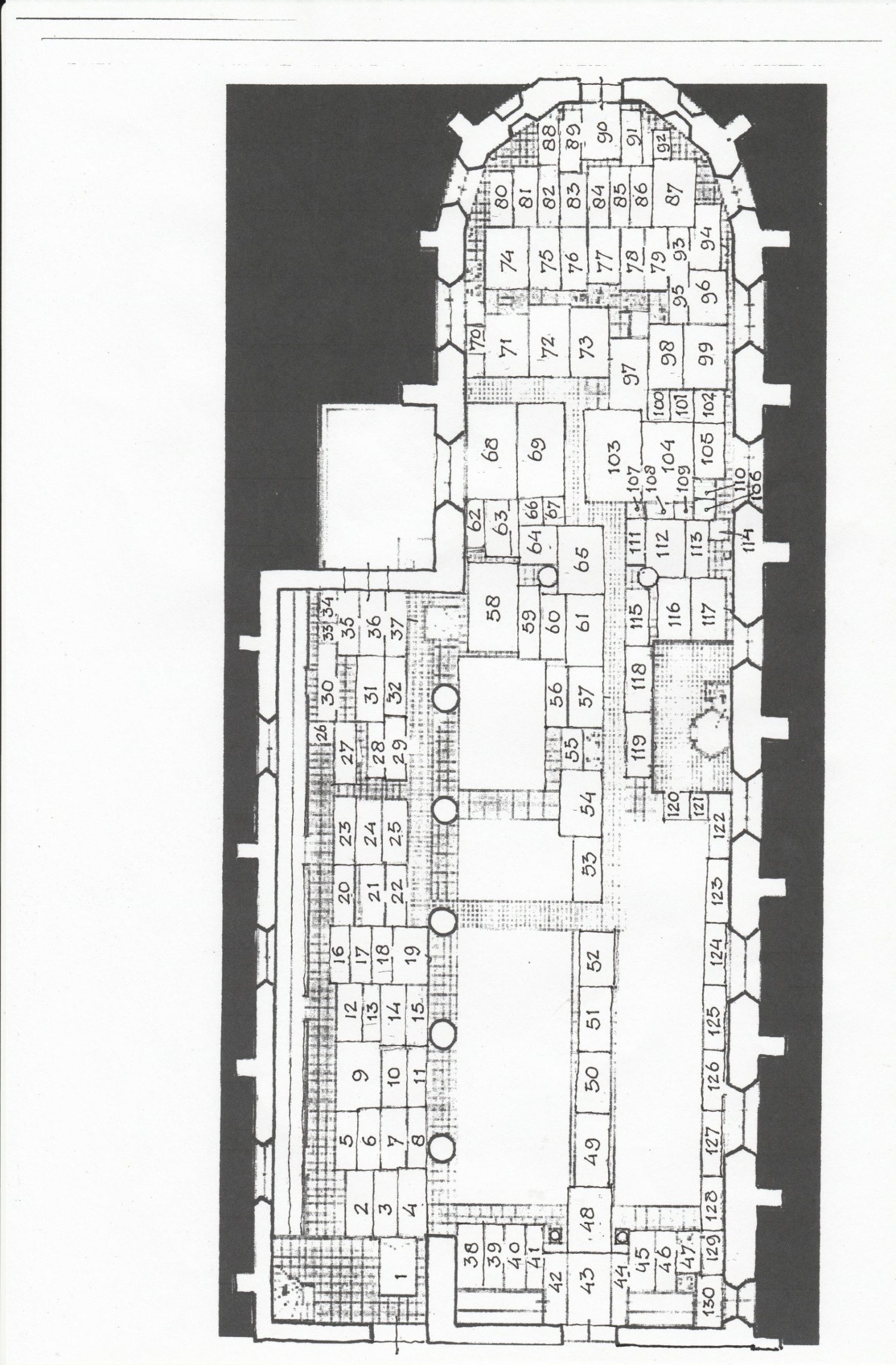 